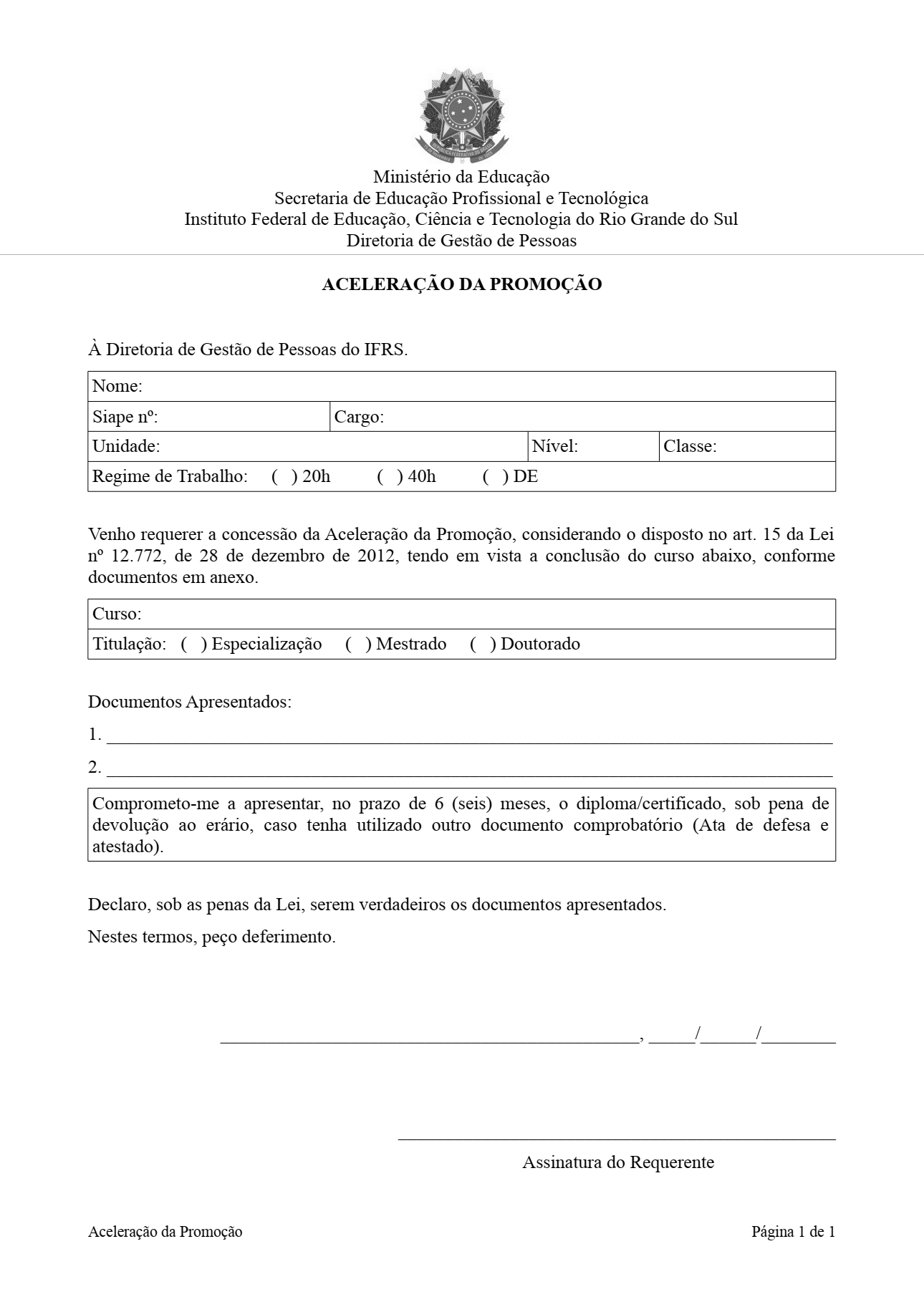 RETRIBUIÇÃO POR TITULAÇÃOÀ Diretoria de Gestão de Pessoas do IFRS. 
Venho requerer a concessão de Retribuição por Titulação, nos termos dispostos no art. 117 da Lei 11.784/2008, tendo  em vista  a conclusão do curso de Pós-Graduação, conforme documentos anexos.Documentos Apresentados: 
1. ____________________________________________________________________________ 2. ____________________________________________________________________________ 

Declaro, sob as penas da Lei, serem verdadeiros os documentos apresentados. 
Nestes termos, peço deferimento. 

                               Sertão, xx/xxxxxx/xxxx 

                                                                     _________________________________________Assinatura do requerente                           

Nome: Nome: Nome: Nome: Siape no:Cargo: Cargo: Cargo: Unidade: Unidade: Nível:Classe atual:Regime de Trabalho:     (   ) 20h          (   ) 40h         (   ) DERegime de Trabalho:     (   ) 20h          (   ) 40h         (   ) DERegime de Trabalho:     (   ) 20h          (   ) 40h         (   ) DERegime de Trabalho:     (   ) 20h          (   ) 40h         (   ) DECurso: Titulação:    (   ) Especialização        (   ) Mestrado         (   ) DoutoradoComprometo-me a apresentar, no prazo de 6 (seis) meses, o diploma/ certificado, sob pena de devolução ao erário, caso tenha utilizado outro documento comprobatório (Ata de defesa e atestado).  